РЕПУБЛИКА БЪЛГАРИЯ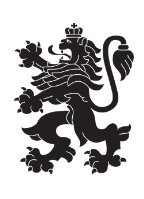 Министерство на земеделието и хранитеОбластна дирекция „Земеделие“ – гр.ПазарджикЗАПОВЕД№ РД-07-71/04.08.2023 г.Гр. ПазарджикНа основание чл.37в, ал.1 от ЗСПЗЗ, във връзка с чл. 72б, ал. 1, изр. второ от ППЗСПЗЗ и чл.3, ал.3, т.1 от Устройствения правилник на Областните дирекции „Земеделие”,З А П О В Я Д В А М:НАЗНАЧАВАМ комисия, която да ръководи сключването на споразумения за ползване на трайни насаждения в землището на с. Церово,  община Лесичово, за  стопанската 20223-2024 г.,  в състав:Председател: Иванка Гинина – главен специалист  в ОСЗ Септемврии членове:1. Кристина Соколова-Генова – главен експерт  в ОСЗ Септември;2. Еленко Лазаров  – старши  експерт  в ОД,,Земеделие“ гр. Пазарджик;3. Стоянка Чиширова – кмет на с. Церово или оправомощено длъжностно лице;4. Представител на СГКК гр. Пазарджик:Председателят на комисията да организира работата й в съответствие с разписаните в ЗСПЗЗ и ППЗСПЗЗ правила.Копие от настоящата заповед да се сведе до знанието на съответните длъжностни лица за сведение и изпълнение.На основание чл. 72б, ал. 1 от ППЗСПЗЗ, заповедта да се обяви в сградата на кметство с. Церово, в сградата на общинска служба по земеделие гр. Септември, офис Лесичово и да се публикува на интернет страниците на община Лесичово и на областна дирекция "Земеделие" гр. Пазарджик.

Милена Емилова Вълчинова (Директор)
04.08.2023г. 13:56ч.
ОДЗ-Пазарджик


Електронният подпис се намира в отделен файл с название signature.txt.p7s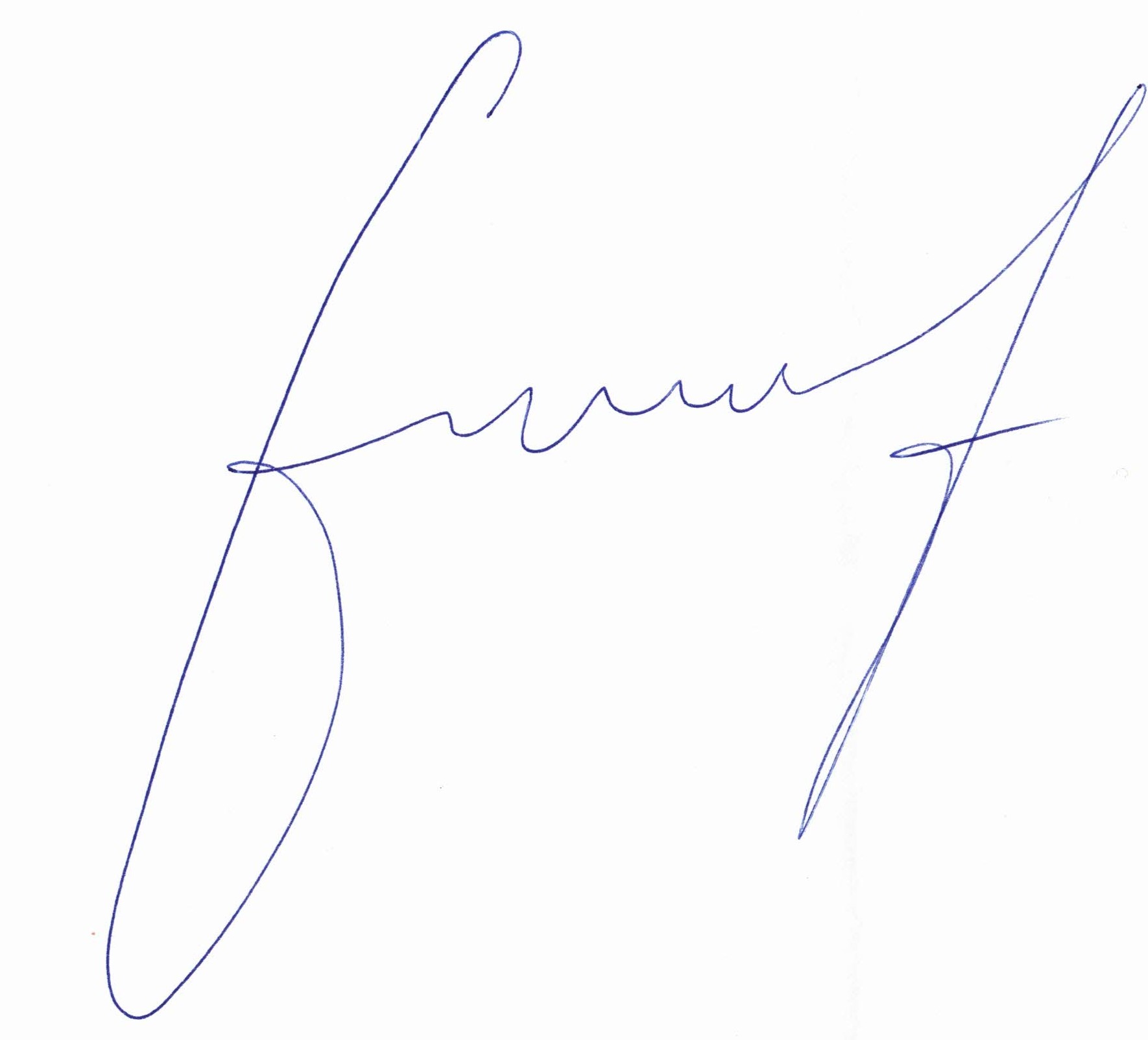 